Отчет  по результатам   проведенного  семинара – практикума (далее СП) в Зуме в 2021-2022 учебном году по  проблеме «Внутрифирменная работа по ФФГ. Взаимопосещение уроков»Дата: 05.05.2022 Рассматриваемые вопросы:1. Небольшая практическая работа – связь с предыдущим семинаром от 21.04.20222.Выступление школ по итогам взаимопосещения уроков:МОУ Любимская ООШ им. В. Ю. ОрловаМОУ Любимская СОШМОУ Закобякинская СОШМОУ Ермаковская СОШМОУ Филипповская ООШМОУ Бармановская ООШМОУ Воскресенкая ООШ3. Рекомендации для подготовки итогового семинара при начальнике Управления в июне 2022.1.Краткое описание хода  СППрактическая работа - задача: определить для, каких целей (формирования или диагностики ФГ) можно использовать задания, которые рассматривали на предыдущем семинаре (21.04.2022)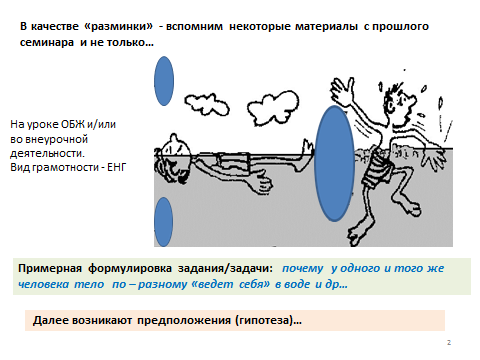 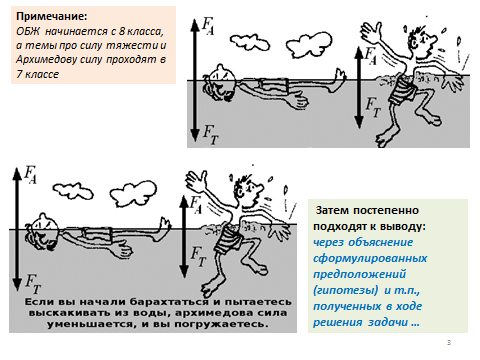 В ходе общения определили, что для формирования ФГ. Для диагностики надо брать готовые и разработанные задания сотрудниками Института стратегии развития российского образования.Также совместно пришли к выводу, что задания по формированию различных видов ФГ  можно использовать при организации проектной деятельности. Это подтверждается и текстом Примерной программы основного общего образования в соответствии с ФГОСВыдержки из ПООП ООО (обновленных ФГОС)2.2.1. Целевой разделВ Федеральном государственном образовательном стандарте основного общего образования указано, что программа формирования универсальных учебных действий у обучающихся должна обеспечивать:… формирование опыта применения универсальных учебных действий в жизненных ситуациях для решения задач общекультурного, личностного и познавательного развития обучающихся, готовности к решению практических задач…… формирование навыка участия в различных формах организации учебно-исследовательской и проектной деятельности,…После выступления школ было предложено следующее:Что могли «увидеть» внутри ОУ (возможные выводы для перспективного плана работы ОУ)Какой вид ФГ чаще попадал  в «объектив»?Какие предметы были задействованы?Какие предметы не удалось задействовать? (почему?) Задания по формированию ФГ были:                    - взяты из РЭШ и др.  (при «адаптации» к  структуре  урока) ;         -  использовались материалы учебника с учетом  технологии                                                                                                                            (методы, приемы, формы…) работы педагога;                   - подбирал и/ или составил педагог;                   -  т.п.Кто из педагогов занимался формированием ФГ через проектную , исследовательскую деятельность?Кто из педагогов в качестве актуального педагогического опыта  по ФФГ может/желает себя представить, в том числе на РМО? Кому нужна дополнительная консультация, поддержка, ППК и т.пДалее этот перечень можно трансформировать в логическую цепочку, которую можно представить  в виде таблицыГотовимся,  обобщаем к  итоговому семинару (июнь 2022)Рекомендации, которые давали ОУ при написании программы перехода в эффективный режим работы (указаны в методических рекомендациях)Лучше выбирать критерии/показатели не по типу «ноль-единица» (напр., провели – не провели семинар), а с использованием  понятия «доля». По результатам ….. столько - то педагогов (доля): …. познакомились с …, …. внедрили в проведение уроков…,  и т.п.Самута С.А.05.05.2022ЧТОКАККТО/КОМУКакой вид ФГ чаще попадал  в «объектив»?Задания по формированию ФГ были:- взяты из РЭШ и др. платформ  (при «адаптации» к  структуре                                                     урока) ;           -  использовались материалы учебника с учетом  технологии (методы, приемы, формы…) работы педагога;           - подбирал и/ или составил педагог;                    -  т.п.Кто из педагогов занимался формированием ФГ через проектную , исследовательскую деятельность?Кто из педагогов в качестве актуального педагогического опыта  по ФФГ может/желает себя представить , в том числе на РМОКакие предметы были задействованы?Задания по формированию ФГ были:- взяты из РЭШ и др. платформ  (при «адаптации» к  структуре                                                     урока) ;           -  использовались материалы учебника с учетом  технологии (методы, приемы, формы…) работы педагога;           - подбирал и/ или составил педагог;                    -  т.п.Кто из педагогов занимался формированием ФГ через проектную , исследовательскую деятельность?Кто из педагогов в качестве актуального педагогического опыта  по ФФГ может/желает себя представить , в том числе на РМОКакие предметы не удалось задействовать? (почему?)Задания по формированию ФГ были:- взяты из РЭШ и др. платформ  (при «адаптации» к  структуре                                                     урока) ;           -  использовались материалы учебника с учетом  технологии (методы, приемы, формы…) работы педагога;           - подбирал и/ или составил педагог;                    -  т.п.Кто из педагогов занимался формированием ФГ через проектную , исследовательскую деятельность?Кто из педагогов в качестве актуального педагогического опыта  по ФФГ может/желает себя представить , в том числе на РМОКакие предметы не удалось задействовать? (почему?)Задания по формированию ФГ были:- взяты из РЭШ и др. платформ  (при «адаптации» к  структуре                                                     урока) ;           -  использовались материалы учебника с учетом  технологии (методы, приемы, формы…) работы педагога;           - подбирал и/ или составил педагог;                    -  т.п.Кому нужна дополнительная консультация, поддержка, ППК и т.п.